熊本市からの自粛要請を受けてのひばり園の対応　　　　　　　　　　　　　　　　　　　　　　　　　　　　　　　令和2年4月9日保護者の皆様には日頃より、ひばり園の療育にご理解、ご協力をいただき、感謝申し上げます。4月8日付けで熊本市より、別紙のとおり通知がありました。これを受けて、ひばり園としては今後も、感染防止に努め、下記のような対応をしていきますので、ご協力をよろしくお願い致します。【個別療育について】　・通常通り行います。【集団療育について】　・3歳児、4歳児、5歳児は通常通り行います。　子どもさんの人数が4名以上になる場合は、グループを分けて行います　・難聴児さん0歳児、1歳児、2歳児のグループ療育は5月6日（水）までは休止になります。　　　　　　　　　　　　　　　　　　　　　　　　　　　　　　　　　　　　　　　　　　　　　　　　　　　　　『お願い』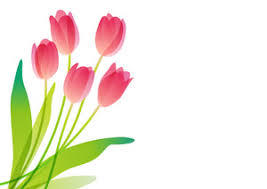 ・登園前に、子どもさん、同伴される方の全員の検温をしていただく。・体調が悪い場合は、登園を控えていただく。・休園、休校中のご兄弟さんの同伴は控えていただく。